Pedro Calderón de la Barca.Auto sacramental, La vida es sueño(Wikipedia)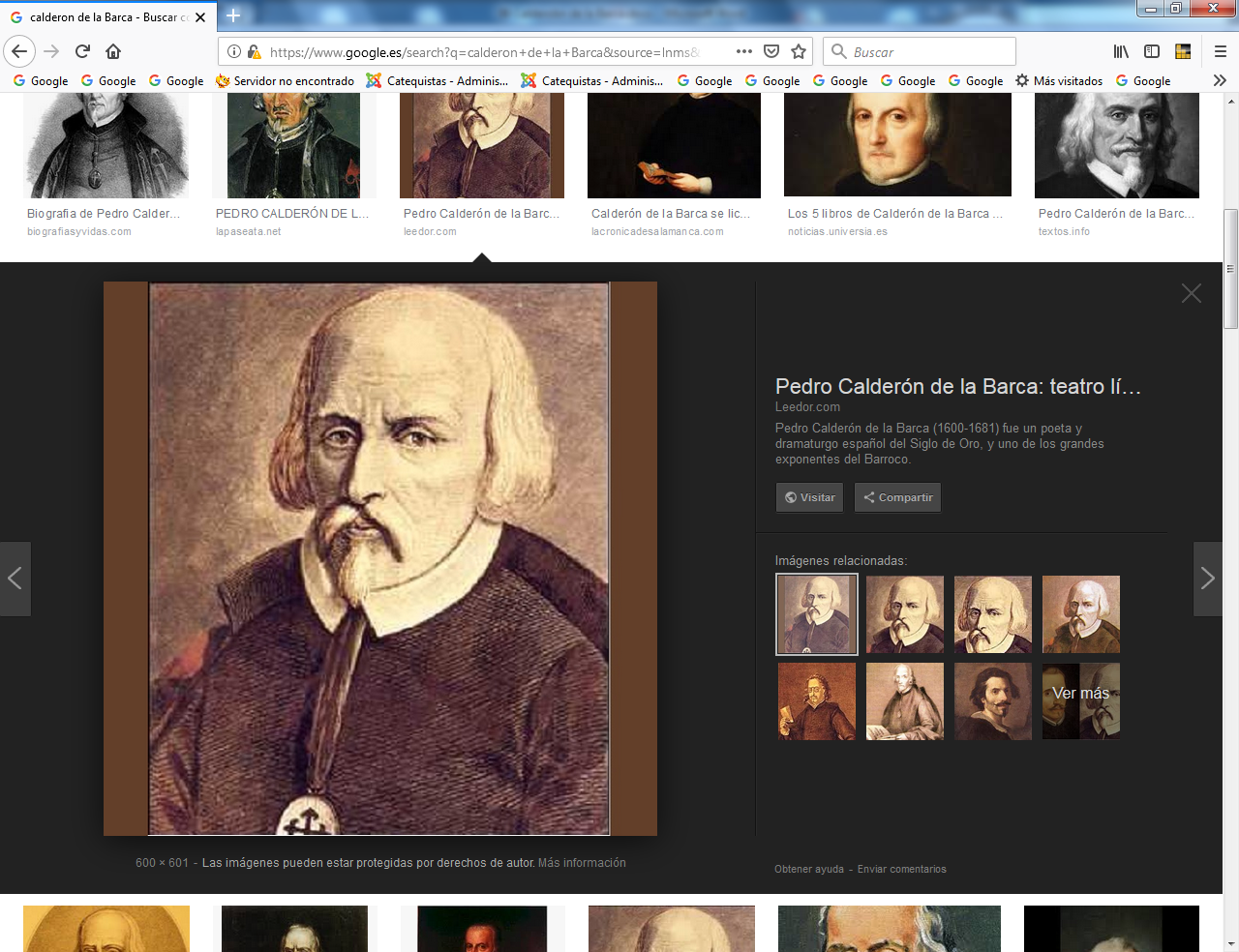    Pedro Calderón de la Barca nació el 17 de enero de 1600, en  Madrid. Estudió en las universidades de Alcalá y Salamanca hasta  1620. Fue soldado en la juventud  y sacerdote en la vejez. Durante el  transcurso de su vida se vio envuelto  en varios incidentes violentos, como  una acusación de homicidio y la  violación de la clausura de un convento de monjas.     En 1651 se ordenar sacerdote. Además fue capellán  de la catedral de Toledo y capellán del rey. Falleció el 25 de mayo de  1681. Tras la muerte de Lope de  Vega, en 1635, fue reconocido como  el dramaturgo más importante de su época. La profundidad de sus argumentos y la claridad de sus razonamiento le dieron una fama singular en los ambientes cultos de la época. Ese sentido y dignidad se mantuvo a lo largo de los siglos.  Ninguno logro el prestigio y mantuvo a lo largo de la Historia y se conserva en nuetros dias.La vida es sueñoes uno de los dramas más importantes de Calderón de la Barca. Fue escrito en 1935. El tema principal de la obra es la idea del libre albedrío, en contraposición con la predestinación. Basilio, uno de los protagonistas cree en la predestinación, aunque admite  que el libre albedrío es capaz de "vencer a las estrellas".  Calderón muestra lo que ocurrirá sólo si el hombre sigue sus más bajos instintos. Segismundo se convierte en un monstruo por estar aislado de sus semejantes, se convierte en una bestia. Pero un pequeño resquicio humano permanece en su naturaleza le hace decidir de manera que accede a la clemencia.   El verso impecable y la maestría de Calderón están a la altura del argumento de la obra, que es muy representativa del barroco español en cuanto a los temas de la desilusión frente al mundo y de la vanidad de los bienes terrenales.Final de la jornada segunda(Se mantiene la numeración de los versos)CLOTALDO¿Todo el día te has de estardurmiendo? ¿Desde que yo al águila que volócon tarda vista seguí,y te quedaste tú aquí,nunca has despertado?SEGISMUNDONo,ni aun agora he despertado;que según, Clotaldo, entiendo,todavía estoy durmiendo,y no estoy muy engañado.Porque si ha sido soñadolo que vi palpable y cierto,lo que veo será incierto;y no es mucho que rendido,2105pues veo estando dormidoque sueñe estando despierto.CLOTALDOLo que soñaste me di.SEGISMUNDOSupuesto que sueño fue,no diré lo que soñé;lo que vi, Clotaldo, sí.Yo desperté, y yo me vi(¡qué crueldad tan lisonjera!)en un lecho que pudiera,con matices y colores,ser el catre de las floresque tejió la primavera.Aquí mil nobles rendidosa mis pies nombre me dieronde su príncipe, y sirvierongalas, joyas y vestidos.La calma de mis sentidostú trocaste en alegría,diciendo la dicha mía;que, aunque estoy desta manera,príncipe en Polonia era.CLOTALDOBuenas albricias tendría.SEGISMUNDONo muy buenas; por traidor,con pecho atrevido y fuerte,dos veces te daba muerte. CLOTALDO¿Para mí tanto rigor?SEGISMUNDODe todos era señor,y de todos me vengaba.Sólo a una mujer amabaque fue verdad, creo yo,en que todo se acabó,y esto solo no se acaba.(Vase el REY.)CLOTALDO(Aparte.)(Enternecido se ha ido el Reyde haberle escuchado.)Como habíamos habladode aquella águila, dormido,tu sueño imperios han sido;mas en sueños fuera bienentonces honrar a quiente crió en tantos empeñosSegismundo; que aun en sueñosno se pierde el hacer bien.(Vase.)SEGISMUNDOEs verdad; pues reprimamosesta fiera condición,esta furia, esta ambiciónpor si alguna vez soñamos.Y sí haremos, pues estamosen mundo tan singular,que el vivir sólo es soñar;y la experiencia me enseñaque el hombre que vive sueñalo que es hasta despertar.Sueña el rey que es rey, y vivecon este engaño mandando,disponiendo y gobernando;y este aplauso que recibe prestado, en el viento escribe,y en cenizas le conviertela muerte (¡desdicha fuerte!);¡que hay quien intente reinar,viendo que ha de despertaren el sueño de la muerte!Sueña el rico en su riquezaque más cuidados le ofrece;sueña el pobre que padecesu miseria y su pobreza;sueña el que a medrar empieza,sueña el que afana y pretende,sueña el que agravia y ofende;y en el mundo, en conclusión,todos sueñan lo que son,aunque ninguno lo entiende.Yo sueño que estoy aquídestas prisiones cargado,y soñé que en otro estadomás lisonjero me vi.¿Qué es la vida? Un frenesí.¿Qué es la vida? Una ilusión,una sombra, una ficción,y el mayor bien es pequeño;que toda la vida es sueño,y los sueños, sueños son. Comienzo dela Tercera JornadaCLARÍNEn una encantada torre,por lo que sé, vivo preso.¿Qué me harán por lo que ignoro,si por lo que sé me han muerto?¡Que un hombre con tanta ha[m]breviniese a morir viviendo!Lástima tengo de mí.Todos dirán: «Bien lo creo»,y bien se puede creer;pues para mí este silenciono conforma con el nombreClarín, y callar no puedo.Quien me hace compañíaaquí, si a decirlo acierto,son arañas y ratones.¡Miren qué dulces jilgueros!De los sueños desta nochela triste cabeza tengollena de mil chirimías,de trompetas y embelecos.de procesiones, de cruces,de disciplinantes; y éstos,unos suben, otros bajan,unos se desmayan viendola sangre que llevan otros. Mas yo, la verdad diciendo,de no comer me desmayo;que en esta prisión me veo,donde ya todos los díasen el filósofo leoNicomedes, y las nochesen el concilio Niceno.Si llaman santo al callar,como en calendario nuevo,San Secreto es para mí,pues le ayuno y no le huelgo;aunque está bien merecidoel castigo que padezco,pues callé, siendo criado,que es el mayor sacrilegioLa última reflexiónfinal de la tercera JornadaSEGISMUNDO(Aparte.)(Cielos, si es verdad que sueño,suspendedme la memoria,que no es posible que quepanen un sueño tantas cosas.¡Válgame Dios! ¡Quién supierao saber salir de todas,o no pensar en ninguna!¿Quién vio penas tan dudosas?Si soñé aquella grandezaen que me vi, ¿cómo agoraesta mujer me refiereunas señas tan notorias?Luego fue verdad, no sueño;y si fue verdad, que es otraconfusión y no menor,¿cómo mi vida le nombrasueño? Pues ¿tan parecidasa los sueños son las gloriasque las verdaderas sontenidas por mentirosas,y las fingidas por ciertas?¿Tan poco hay de unas a otras que hay cuestión sobre sabersi lo que se ve y se gozaes mentira o es verdad?¿Tan semejante es la copiaal original que hay dudaen saber si es ella propia?Pues si es así, y ha de versedesvanecida entre sombrasla grandeza y el poder,la majestad y la pompa,sepamos aprovechareste rato que nos toca,pues sólo se goza en ellalo que entre sueños se goza.Rosaura está en mi poder,su hermosura el alma adora.Gocemos, pues, la ocasión;el amor las leyes rompadel valor y confianzacon que a mis plantas se postra.Esto es sueño; y pues lo es,soñemos dichas agora,que después serán pesares.Mas con mis razones propiasvuelvo a convencerme a mí.Si es sueño, si es vanagloria,¿quién por vanagloria humanapierde una divina gloria?¿Qué pasado bien no es sueño?¿Quién tuvo dichas heroicasque entre sí no diga, cuandolas revuelve en su memoria:«sin duda que fue soñadocuanto vi»? Pues si esto tocami desengaño, si séque es el gusto llama hermosaque le convierte en cenizascualquiera viento que sopla, acudamos a lo eterno;que es la fama vividora,donde ni duermen las dichas,ni las grandezas reposan.Rosaura está sin honor;más a un príncipe le tocael dar honor que quitarle.¡Vive Dios! que de su honrahe de ser conquistadantes que de mi corona.Huyamos de la ocasión,que es muy fuerte). ¡Al arma toca,que hoy he de dar la batalla,antes que las negras sombrassepulten los rayos de oroentre verdinegras ondas!ROSAURASeñor, ¿pues así te ausentas?¿Pues ni una palabra solano te debe mi cuidado,no merece mi congoja?¿Cómo es posible, señor,que ni me mires ni oigas?¿Aun no me vuelves el rostro?SEGISMUNDORosaura, al honor le importapor ser piadoso contigo,ser cruel contigo agora.No te responde mi voz,porque mi honor te responda;no te hablo, porque quieroque te hablen por mí mis obras;ni te miro, porque es fuerza,en pena tan rigurosa,que no mire tu hermosuraquien ha de mirar tu honra.(Vanse.) ROSAURA(Aparte.)¿Qué enigmas, cielos, son éstas?Después de tanto pesar,¡aún me queda que dudarcon equívocas respuestas!(Sale CLARÍN.)CLARÍNSeñora, ¿es hora de verte?ROSAURA¡Ay, Clarín! ¿Dónde has estado?CLARÍNEn una torre, encerradobrujuleando mi muerte,y si me da, o no me da;y a figura que me dierapasante quínola fuerami vida; que estuve yapara dar un estallido.ROSAURA¿Por qué?CLARÍNPorque sé el secretode quién eres, y en efeto,(Dentro, cajas.)Clotaldo... Pero ¿qué ruidoes éste?ROSAURA¿Qué puede ser?CLARÍNQue del palacio sitiadosale un escuadrón armado a resistir y vencerel del fiero Segismundo.ROSAURAPues ¿cómo cobarde estoyy ya a su lado no soyun escándalo del mundo,cuando ya tanta crueldadcierra sin orden ni ley?(Vase.)DENTRO UNOS:¡Viva n[uest]ro invicto Rey!DENTRO   OTROS¡Viva nuestra libertad!CLARÍN¡La libertad y el Rey vivan!Vivan muy enhorabuena,que a mí nada me da pena,como en cuenta me reciban;que yo, apartado este díaen tan grande confusión,haga el papel de Nerónque de nada se dolía.Si bien me quiero dolerde algo, y ha de ser de mí;escondido, desde aquítoda la fiesta he de ver.El sitio es oculto y fuerteentre estas peñas. Pues yala muerte no me hallará,dos higas para la muerte. (Escó[n]dese. Suena ruido de armas.)(Salen el REY, CLOTALDO y ASTOLFO, huyendo.)BASILIO¿Hay más infelice rey?¿Hay padre más perseguido?CLOTALDOYa tu ejército vencidobaja sin tino ni ley.ASTOLFOLos traidores vencedoresquedan.BASILIOEn batallas taleslos que vencen son leales,los vencidos los traidores.Huyamos, Clotaldo, pues,del crüel, del inhumanorigor de un hijo tirano.(Disparan dentro, y cae CLARÍN, herido, de donde  está.)CLARÍN¡Válgame el cielo!ASTOLFO¿Quién eseste infelice soldadoque a nuestros pies ha caídoen sangre todo teñido?CLARÍNSoy un hombre desdichado,que por quererme guardarde la muerte, la busqué.Huyendo della, topécon ella, pues no hay lugarpara la muerte secreto.De donde claro se arguyede quien más su efeto huyees quien se llega a su efeto.Por eso tornad, tornada la lid sangrienta luego;que entre las armas y el fuegohay mayor seguridad que en el monte más guardado;que no hay seguro caminoa la fuerza del destinoy a la inclemencia del hado.Y así, aunque a libraros vaisde la muerte con hüir,mirad que vais a morir,si está de Dios que muráis.(Cae dentro.)BASILIOMirad que vais a morir,si está de Dios que muráis.¡Qué bien, ay cielos, persuadenuestro error, nuestra ignorancia,a mayor conocimientoeste cadáver que hablapor la boca de una herida,siento el humor que desatasangrienta lengua que enseñaque son diligencias vanasdel hombre cuantas disponecontra mayor fuerza y causa!Pues yo, por librar de muertesy sediciones a mi patria,vine a entregarla a los mismosde quien pretendí librarla.